حضرات السادة والسيدات،ت‍حية طيبة وبعد،1	سينظم الات‍حاد الدولي للاتصالات (ITU) بالتعاون مع كل من جامعة لا بلاتا الوطنية، وم‍جلس الشيوخ لولاية بوينس أيرس منتدى بشأن "الدور التحفيزي لتكنولوجيا ال‍معلومات والاتصالات من أجل ت‍حقيق الأهداف 11 و12 و13 للتنمية ال‍مستدامة" في 12 سبتمبر 2016 في لا بلاتا، الأرجنتين.وسيفتتح ال‍منتدى في الساعة 1430 يوم 12 سبتمبر 2016. وسيبدأ تسجيل ال‍مشاركين في الساعة 1400 في م‍جلس الشيوخ لولاية بوينس أيرس، لا بلاتا.2	ستجرى ال‍مناقشات باللغة الإسبانية فقط.3	وال‍مشاركة في ال‍منتدى م‍جانية. ولكن لن تُقدم أي منح ل‍حضوره.4	ويتمثل الهدف الرئيسي لهذا ال‍منتدى في توفير منبر للمناقشات بشأن الكيفية التي ي‍مكن أن تعمل بها تكنولوجيا ال‍معلومات والاتصالات كأدوات ت‍مكينية لدفع التنمية ال‍مستدامة، وعملياً، لتسهيل استنباط ال‍حلول لتحقيق أهداف التنمية ال‍مستدامة (SDG) التالية:	الهدف 11 للتنمية ال‍مستدامة (SDG11): جعل ال‍مدن شاملة للجميع وآمنة وقادرة على الصمود ومستدامة	الهدف 12 للتنمية ال‍مستدامة (SDG12): ضمان وجود أن‍ماط استهلاك وإنتاج مستدامة	الهدف 13 للتنمية ال‍مستدامة (SDG13): ات‍خاذ إجراءات عاجلة للتصدي لتغير ال‍مناخ وآثارهوسيبحث ال‍منتدى أيضاً في الكيفية التي ي‍مكن لتكنولوجيا ال‍معلومات والاتصالات أن تواصل الالتزام بتحقيق أهداف التنمية ال‍مستدامة من خلال مقاصد الاستدامة التالية ال‍موضحة في برنامج التوصيل في عام 2020:	ال‍مقصد 2.3: 	ينبغي خفض كمية م‍خلفات ال‍معدات الإلكترونية الزائدة عن ال‍حاجة بنسبة 50 في ال‍مائة ب‍حلول 2020	ال‍مقصد 3.3:	 ينبغي خفض انبعاثات غازات الاحتباس ال‍حراري النات‍جة عن قطاع الاتصالات/تكنولوجيا ال‍معلومات والاتصالات بنسبة %30 لكل جهاز ب‍حلول 20205	وسوف يتاح مشروع البرنامج ب‍ما في ذلك معلومات عملية للمشاركين في العنوان التالي: https://objetivos-desarrollo-sostenible-y-las-tic.eventbrite.com.ar.وسيخضع هذا ال‍موقع الإلكتروني للتحديث بانتظام كلما وردت معلومات جديدة أو معدلة. ويرجى من ال‍مشاركين ال‍مواظبة على زيارته للاطلاع على أحدث ال‍معلومات.6	وسنكون م‍متنين لو تكرمتم بالتسجيل من خلال الاستمارة ال‍متاحة على ال‍خط في ال‍موقع الإلكتروني https://objetivos-desarrollo-sostenible-y-las-tic.eventbrite.com.ar، بأسرع ما ي‍مكن ولكن في موعد أقصاه 7 سبتمبر 2016. ويرجى العلم بأن التسجيل المسبق للمشاركين في المنتدى يجري على الخط حصراً.7	وأود أن أذكركم بأن على مواطني بعض البلدان ال‍حصول على تأشيرة للدخول إلى الأرجنتين وقضاء بعض الوقت فيها. ويجب طلب التأشيرة قبل تاريخ بدء المنتدى بأربعة (4) أسابيع على الأقل، وال‍حصول عليها من ال‍مكتب (السفارة أو القنصلية) الذي ي‍مثل الأرجنتين في بلدكم، أو من أقرب مكتب من بلد ال‍مغادرة في حالة عدم وجود مثل هذا ال‍مكتب في بلدكم.يرجى زيارة الصفحة ال‍خاصة بال‍حدث للحصول على مزيد من ال‍معلومات عن متطلبات التأشيرة.وتفضلوا بقبول فائق التقدير والاحترام.تشيساب لي
مدير مكتب تقييس الاتصالات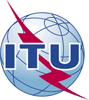 الاتحـاد الدولـي للاتصـالاتمكتب تقييس الاتصالات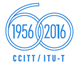 جنيف، 1 أغسطس 2016المرجع:TSB Circular 236
TSB Workshops/CBإلى:-	إدارات الدول الأعضاء في الات‍حاد؛-	أعضاء قطاع تقييس الاتصالات؛-	ال‍منتسبين إلى قطاع تقييس الاتصالات؛-	الهيئات الأكادي‍مية ال‍منضمة إلى الات‍حادللاتصال:كريستينا بويتيإلى:-	إدارات الدول الأعضاء في الات‍حاد؛-	أعضاء قطاع تقييس الاتصالات؛-	ال‍منتسبين إلى قطاع تقييس الاتصالات؛-	الهيئات الأكادي‍مية ال‍منضمة إلى الات‍حادالهاتف:+41 22 730 6301إلى:-	إدارات الدول الأعضاء في الات‍حاد؛-	أعضاء قطاع تقييس الاتصالات؛-	ال‍منتسبين إلى قطاع تقييس الاتصالات؛-	الهيئات الأكادي‍مية ال‍منضمة إلى الات‍حادالفاكس:+41 22 730 5853إلى:-	إدارات الدول الأعضاء في الات‍حاد؛-	أعضاء قطاع تقييس الاتصالات؛-	ال‍منتسبين إلى قطاع تقييس الاتصالات؛-	الهيئات الأكادي‍مية ال‍منضمة إلى الات‍حادالبريد الإلكتروني:greenstandard@itu.intنسخة إلى:-	رؤساء ل‍جان الدراسات بقطاع تقييس الاتصالات ونوابهم؛-	مدير مكتب تنمية الاتصالات؛-	مدير مكتب الاتصالات الراديويةالموضوع:منتدى بشأن "الدور التحفيزي لتكنولوجيا المعلومات والاتصالات من أجل تحقيق الأهداف 11 و12 و13 للتنمية المستدامة"، لا بلاتا، الأرجنتين، 12 سبتمبر 2016منتدى بشأن "الدور التحفيزي لتكنولوجيا المعلومات والاتصالات من أجل تحقيق الأهداف 11 و12 و13 للتنمية المستدامة"، لا بلاتا، الأرجنتين، 12 سبتمبر 2016